MSN Psychiatric/Mental Health Nurse Practitioner (PMH NP)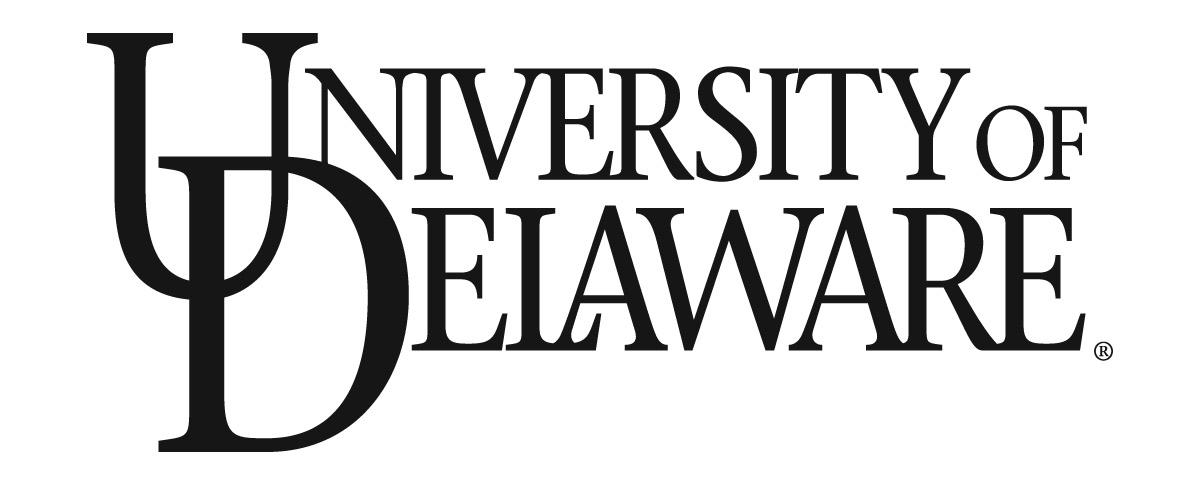 Year 1Year 2Year 3Total credits: 50Total clinical hours:  672SUMMERSUMMERSUMMERFALLFALLFALLWINTERWINTERWINTERSPRING SPRING SPRING 622 Advanced Pharmacology3621 Advanced Pathophysiology3668 Advanced Clinical Neuroscience3677 Advanced Health Assessment and Diagnostic Reasoning 3Stats (EDUC 665)3852 Integrated Healthcare Delivery I3TOTAL6TOTAL3TOTAL6TOTAL6SUMMERSUMMERSUMMERFALL FALL FALL SPRING SPRING SPRING 669 Advanced PsychoPharmacology3671 Psych/Mental Health Nursing I3672 Psych/Mental Health Nursing II3883 Evidence-Based Practice I: Methods 3674 Psych/Mental Health NP Practicum I (168 hours)3675 Psych/Mental Health NP Practicum II (168 hours)3TOTAL6TOTAL6TOTAL6FALL FALL FALL SPRING SPRING SPRING 673 Psych/Mental Health Nursing III3676 Psych/Mental Health NP Practicum III (168 hours)3921 Clinical Role Immersion- Post-baccalaureate (168 hours)5(2+3)TOTAL6TOTAL5